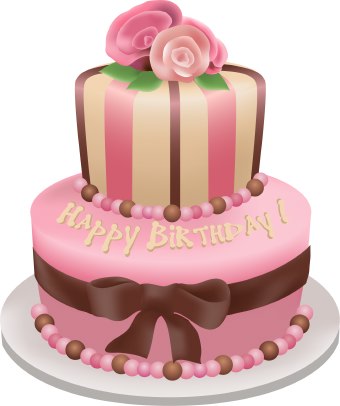 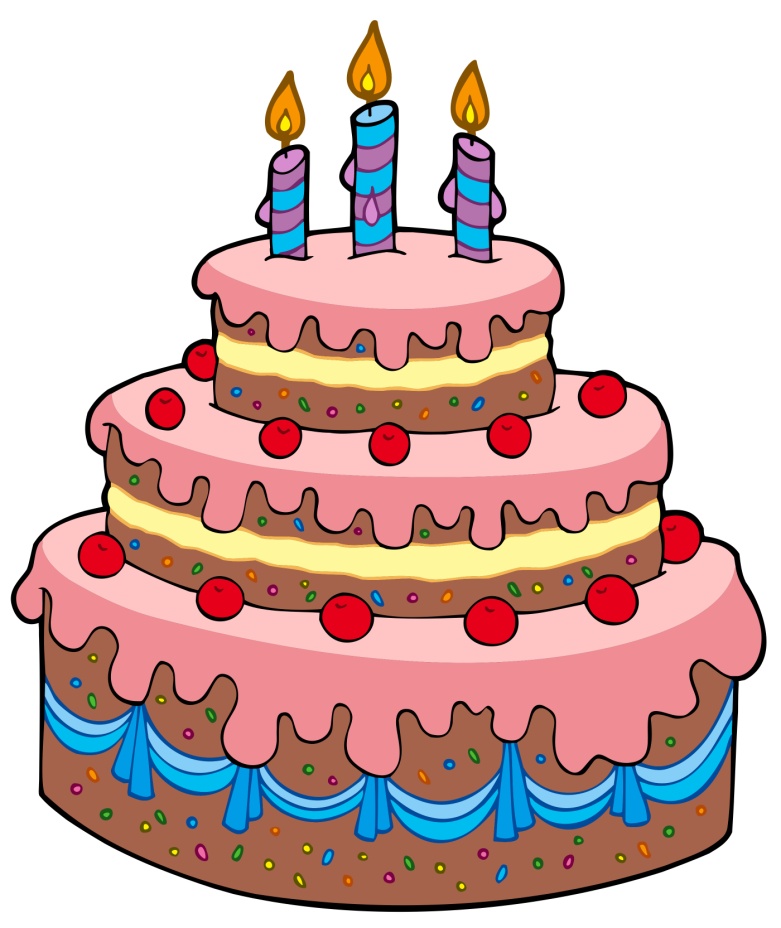 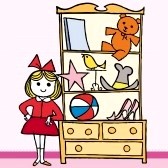 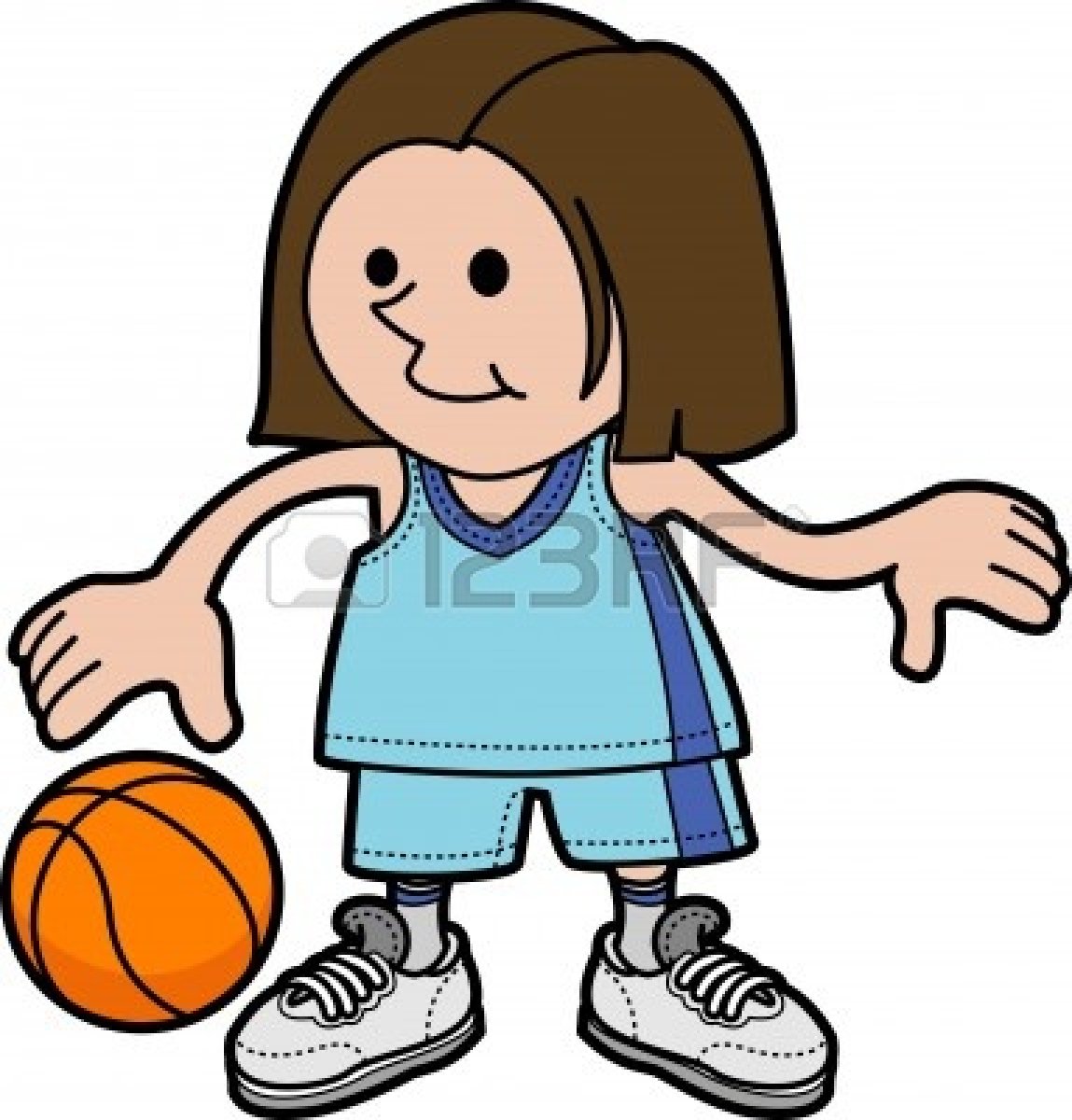 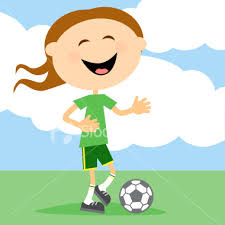 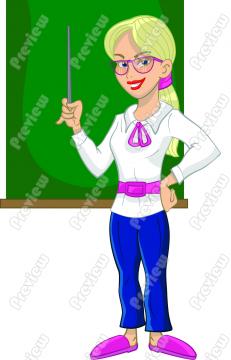 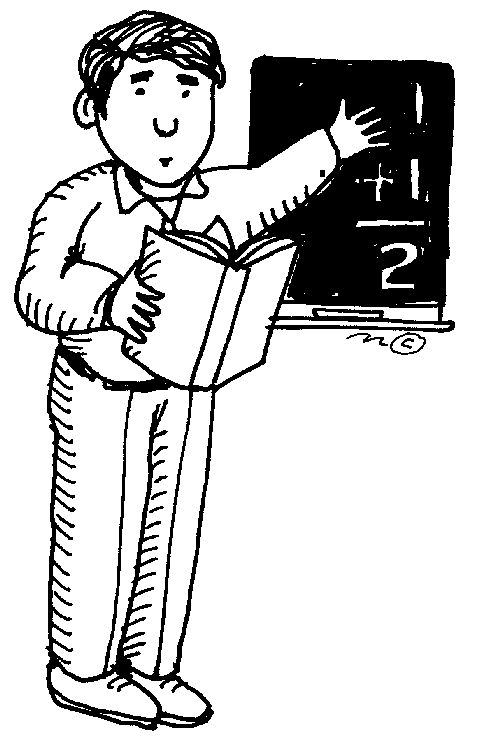 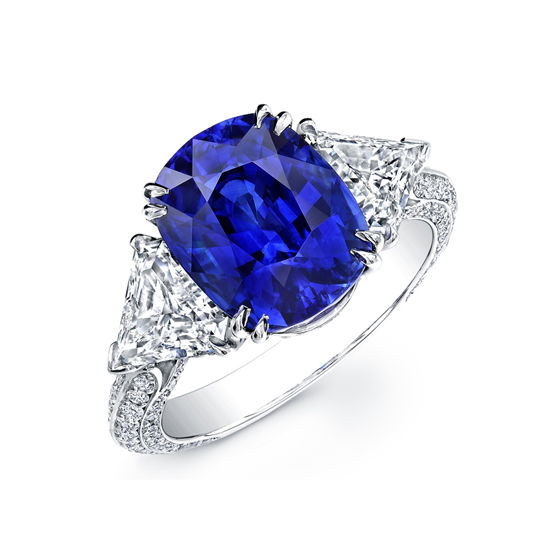 rmargi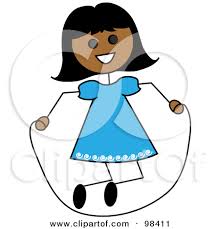 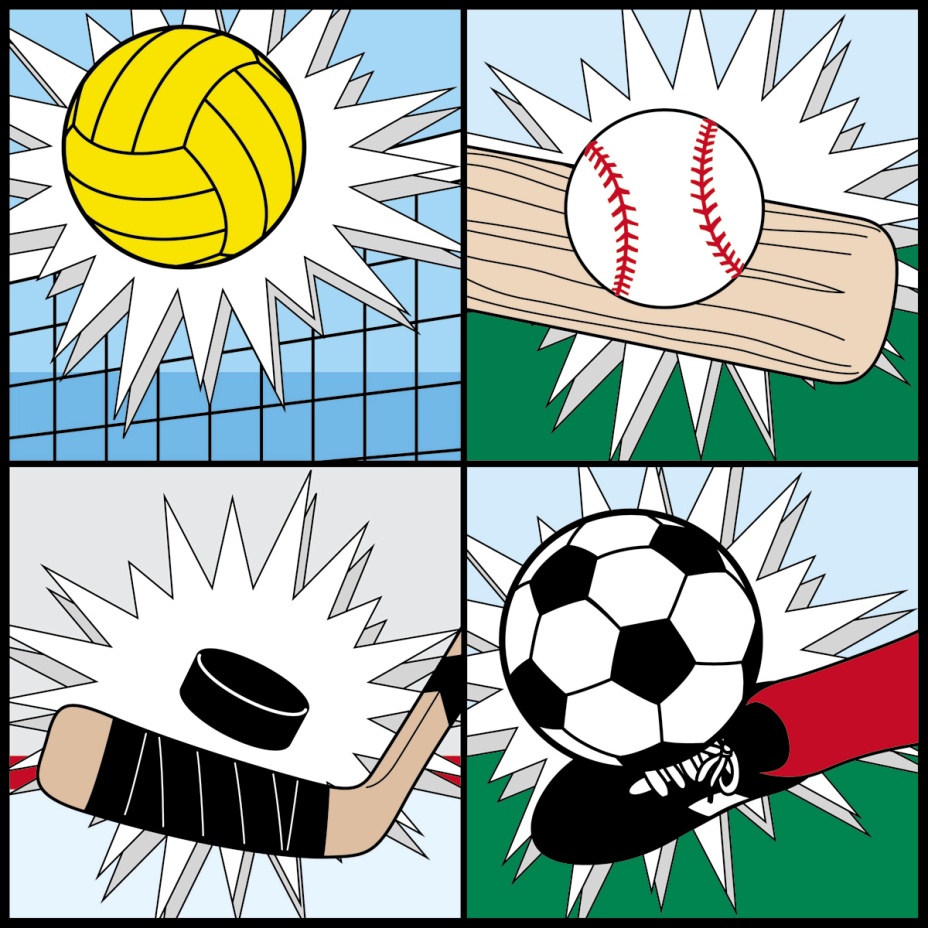 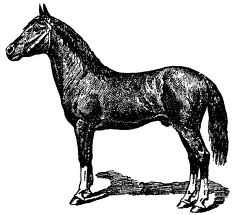 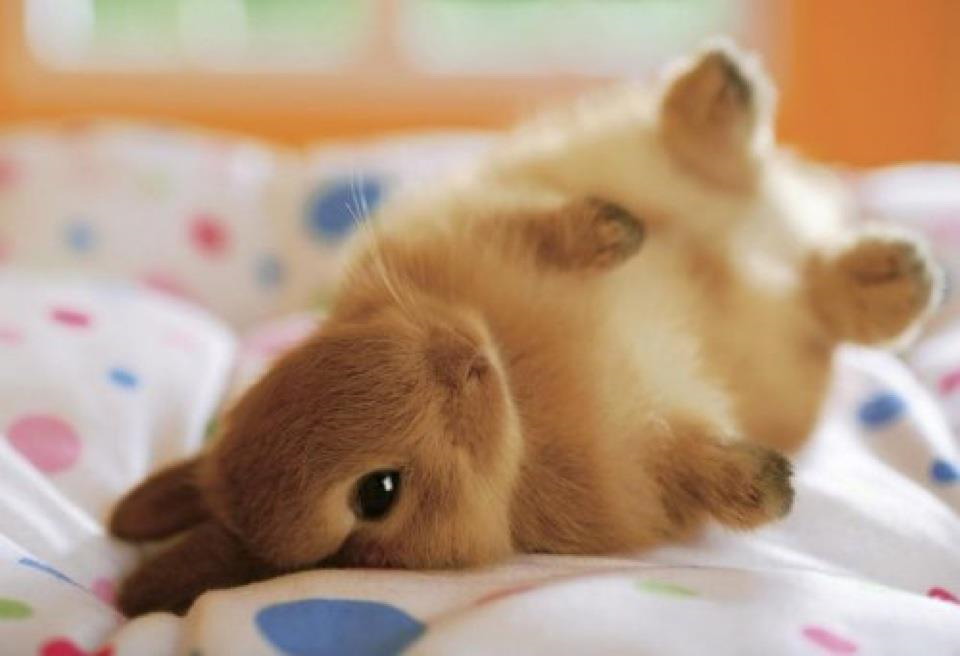 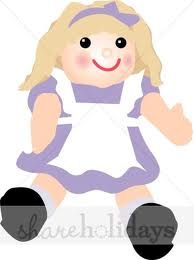 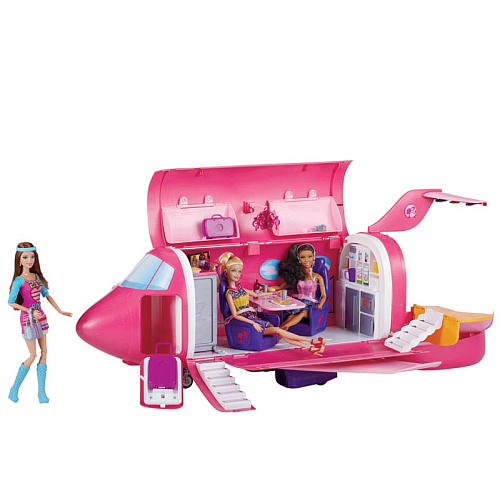 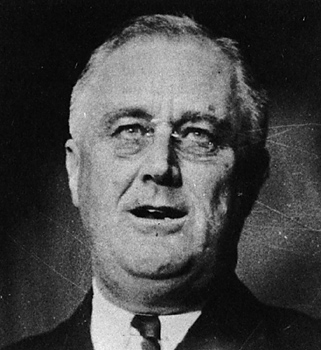 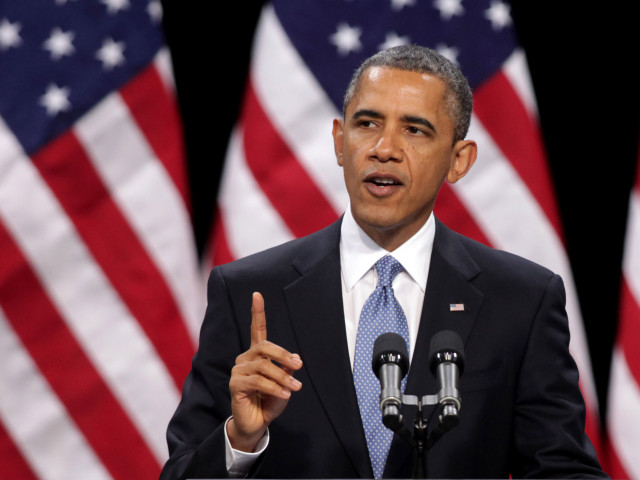 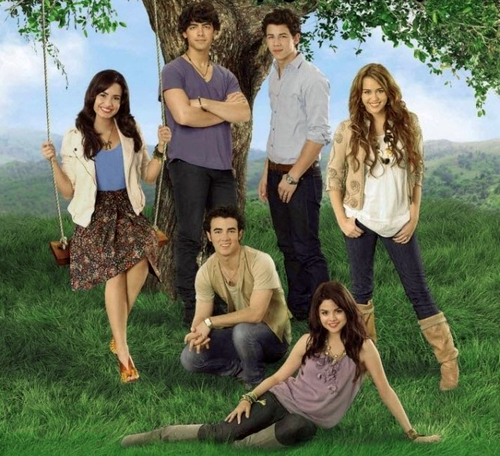 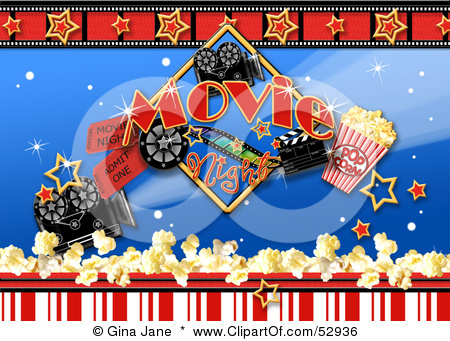 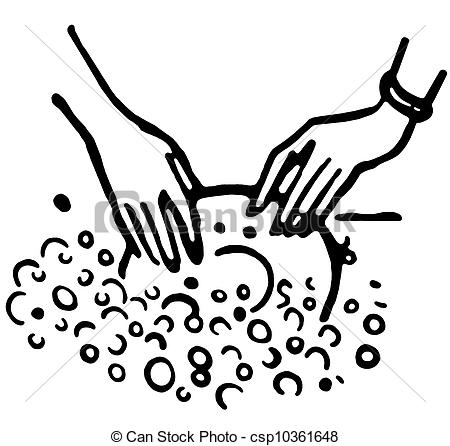 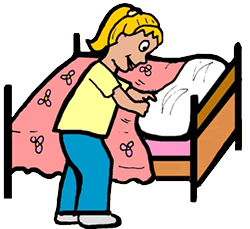 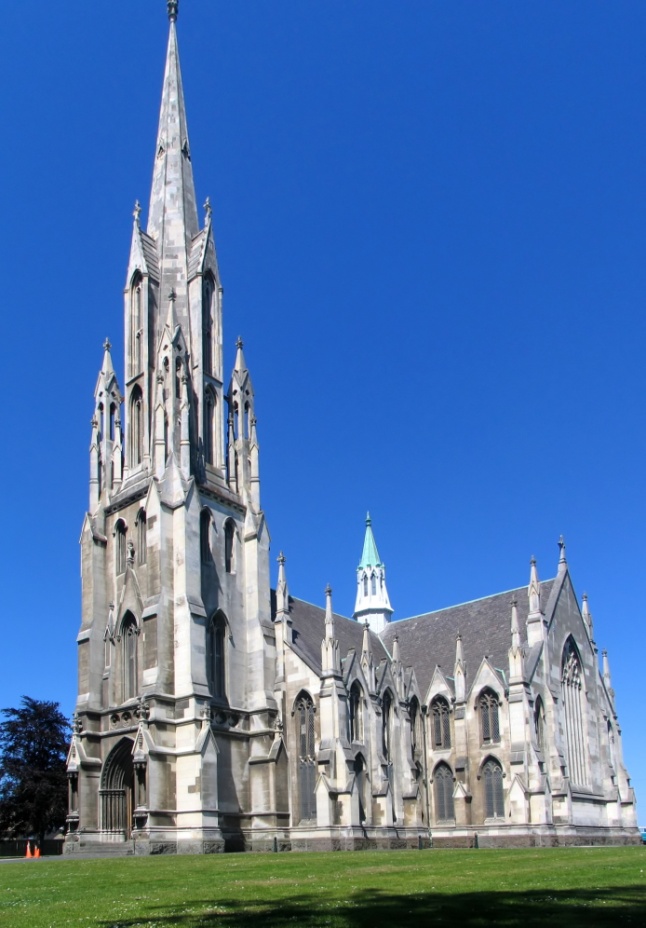 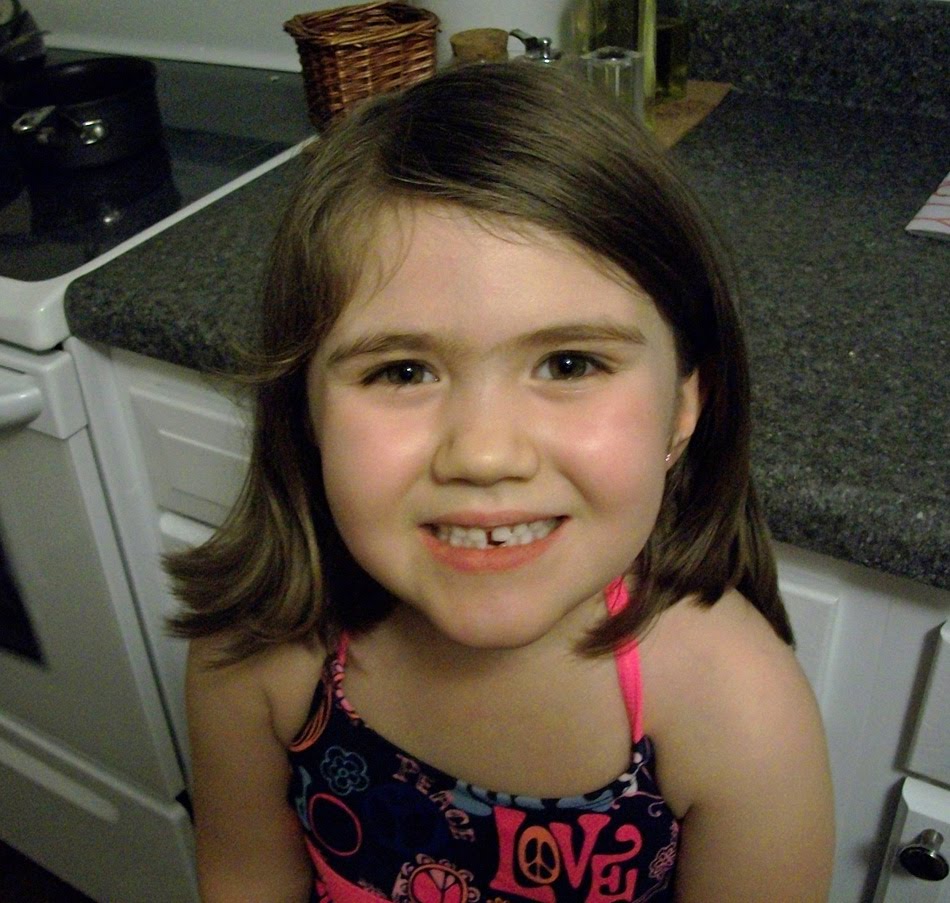 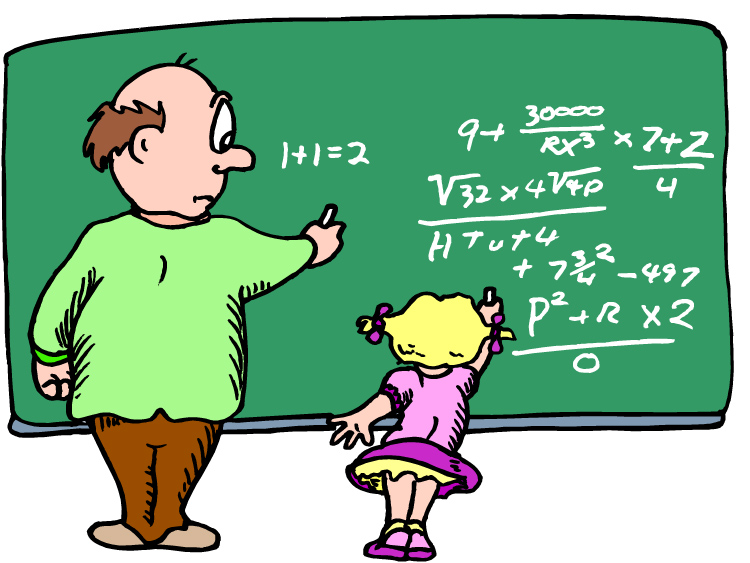 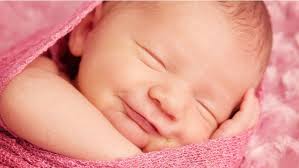 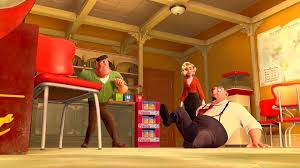 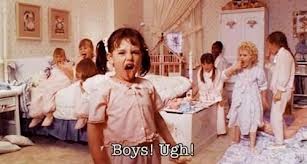 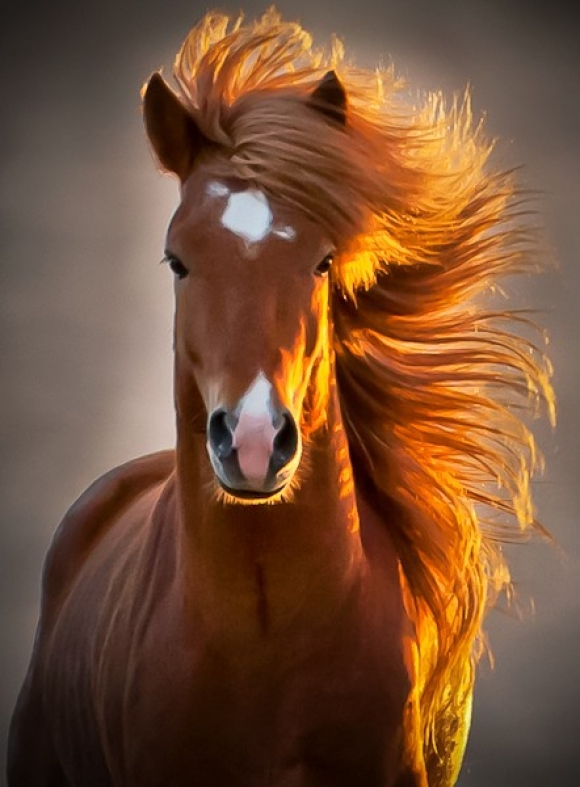 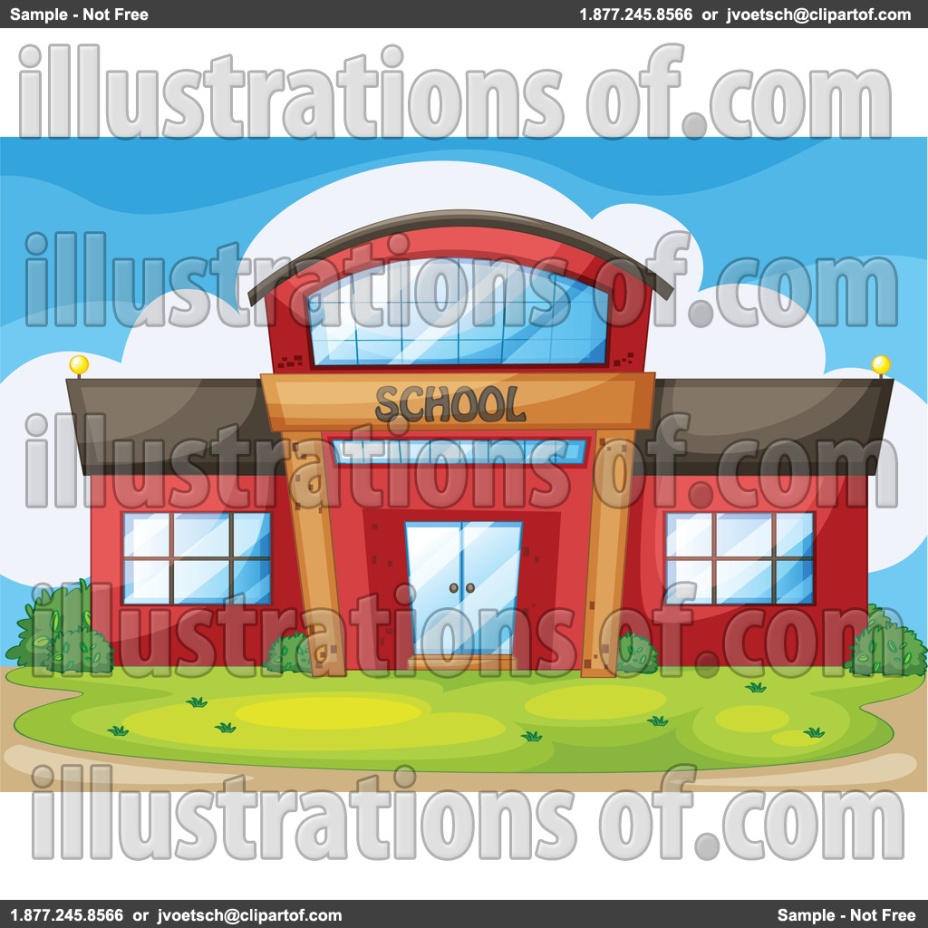 